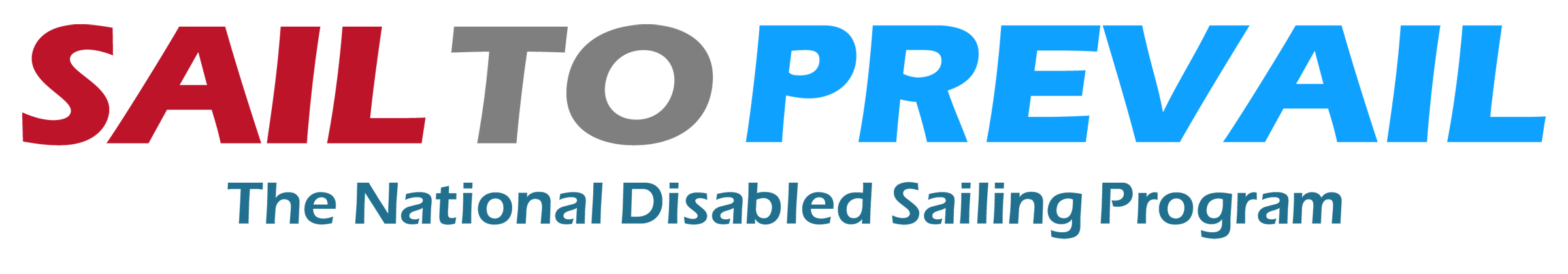 2019 Adaptive Sailing Program - NANTUCKETJuly 8 – August 7, 2018  ~  Nantucket Boat Basin, Slip 1410Please submit a form for every individual who will be sailing, including parent, guardian, or able-bodied assistant. TODAY’S DATE _______________LOCATION of DOCKS: Nantucket Boat Basin, Slip 1410: at the corner of Commercial St. and New Whale St.Sailing dates can be reserved online at sailtoprevail.org/registrationPARTICIPANT CONTACT INFORMATION:	Please PRINT CLEARLY.  	(Your personal information is kept confidential.)Participant (Sailor) Name	_______________________________________________________________________Address	_______________________________________________________________________City	__________________________________ State ________ Zip ____________________Contact info (for schedule change)	Email _______________________________________ Phone_____________________Primary Care Physician Name	____________________________________________ Phone _____________________Emergency Contact Name	____________________________________________ Phone _____________________Where did you hear about Sail To Prevail? _______________________________________________________________PARTICIPANT (SAILOR) PROFILE: M    F    Age _____    Date of Birth:________________   What is your disability?_____________________________	(Under age 7 must be approved by the Sailing Instructor.)MEDICATION:  Will you, the participant/sailor, need medication for your disability during a two-hour sail?		  No.  	  Yes:  Please explain: ______________________________________________________________EXPERIENCE:  Have you participated in Sail To Prevail programs before? 	  Yes 	  No, this is my first time at STP.	Sailing Skill Level: 		Beginner		Intermediate		“Seasoned Salt”I have read and signed the “Waiver of Liability.”  Please submit a signed Waiver of Liability with this Registration Form. Each person who sails needs to have a current-year Waiver of Liability and Registration on file with Sail To Prevail.Sail To Prevail  -  PO Box 1264, Newport, RI 02840  -  401-849-8898 -  For further details, contact: sailingdirector@sailtoprevail.org